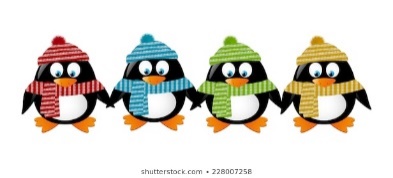 MONDAYLUNDITUESDAYMARDIWEDNESDAYMERCREDITHURSDAYJEUDIFRIDAYVENDREDI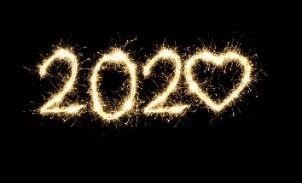 1 Bonne Année! Happy New Year!2 Theme: Happy New Year!2020 sensory seek and find3Glitter star fun craftPM Kim the Science Gal:  New Year’s Fizz!6 Theme: Protect the Earth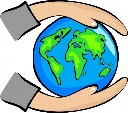 Coffee filterplanet earth craft7 Air, land and water activities8 We will plant seeds in milk cartonsMusic with Kimberley: Flute9 Rain drop run catchers for our classMusic: Flute 10  Final day to bring Scholasticbook ordersI can save the earth story timePM Kim the Science Gal: Water volcanoes  13 Theme: International weekAM We will play football games with Sportball ($11.00)PM Maureen will tell us about Chinese games, fruits and fans!Sensory hide and seek animals from Canada14 Teacher Tanya will bring in a special flag from Poland15  Bake a pizza just like Nona doesMusic: Accordion  16 AM Djembé with Kuimba Ngoma ($6.00)Let’s make a rat for the Chinese new year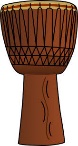 Music: Accordion17Let’s play the drums like they do in AfricaPM Kim the Science Gal:Travelling water experiment  20 Theme: International weekAM Morgan the Science Gal: Our WorldLet’s fill our colorful pinata like in MexicoTheater Movement with Barbara21  Dance to the beat of the Caribbean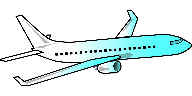 Ballet with Nina22  Wear your favorite green shirt for IrelandMusic: Bells23 7:30PM Parent Wine and Cheese Meeting. Everyone welcome for an evening of interesting discussion.Create the Eiffel tower from playdoh like in ParisPM Barbara Diabo Hoop Dance ($6.00)/(No Music) 24 Teacher Noa will show and tell about IsraelPM Kim the Science Gal:What color is light?  27 Special Theme: 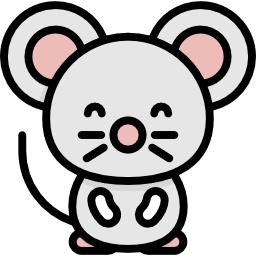 We will celebrate the Chinese New Year – It’s the year of the rat!PM Chinese New Year with MaureenCount the fortune cookies in the boxTheater Movement with Barbara28 Theme: CircusPJ DAY!!! Wear your colorful PJ’s for a breakfast at school.Play under our circus tentBallet with Nina29 AM Morgan the Science Gal: Elephant Toothpaste 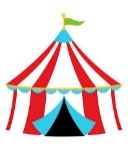 Place the circus tickets in the bucketMusic: Slide whistle30 10AM Magic Show by The Amazing Todsky! ($6.00)Crawl through the flaming fire hoopsMusic: Slide whistle31 Let’s make colorful popcorn artPM Kim the Science Gal: Red and blue cabbage  